Управление культурыАдминистрации города  ЕкатеринбургаМуниципальное автономное учреждение культуры 
дополнительного образования "Детская школа искусств №12"ПОЛОЖЕНИЕо формах, периодичности 
и порядке текущего контроля успеваемости 
и промежуточной аттестации обучающихсяОбщие положения Настоящее Положение разработано в соответствии с Законом Российской Федерации от 29.12.2012г. № 273 «Об образовании в Российской Федерации», приказом Министерства культуры Российской Федерации от 02.07.2021 № 754 «Об утверждении Порядка осуществления образовательной деятельности образовательными организациями дополнительного образования детей со специальными наименованиями «детская школа искусств», «детская музыкальная школа», «детская хоровая школа», «детская художественная школа», «детская хореографическая школа», «детская театральная школа», «детская цирковая школа», «детская школа художественных ремесел»; Уставом Школы (далее по тексту – Школа). Настоящее Положение регламентирует формы, периодичность и порядок текущего контроля успеваемости и промежуточной аттестации обучающихся при реализации общеразвивающих программ, предусматривающих проведение текущего контроля успеваемости и промежуточных аттестаций обучающихся. Освоение образовательной программы, в том числе отдельной части или всего объема учебного предмета, курса, дисциплины (модуля) образовательной программы, сопровождается текущим контролем успеваемости и промежуточной аттестацией обучающихся, проводимой в формах, определенных учебным планом, и в порядке, установленном Школой. Сроки проведения промежуточной аттестации устанавливаются в начале учебного года, рассматриваются  Педагогическим советом Школы и утверждаются директором.Текущий контроль и  промежуточная аттестация обеспечивает оперативное управление учебной деятельностью обучающегося, ее корректировку и проводится с целью определения: качества реализации образовательного процесса;качества теоретической и практической подготовки по учебному предмету;уровня умений и навыков, сформированных у обучающегося на определенном этапе обучения.Основными принципами проведения и организации всех видов контроля успеваемости являются систематичность, учёт индивидуальных особенностей обучающихся, коллегиальность. Формы, периодичность и порядок проведения
 текущего контроля успеваемости обучающихсяТекущий контроль успеваемости обучающихся проводится в течение учебного периода в целях:- контроля уровня достижения обучающимся результатов, предусмотренных образовательной программой;- определения качества освоения обучающимися раздела (темы) программы учебного предмета; - определения качества сформированности определенных умений и навыков обучающихся;- контроля самостоятельной работы обучающегося по отдельным разделам дисциплины;- корректировки педагогическим работником плана программы учебного предмета в зависимости от качества освоения пройденного материала;- проведения обучающимся самооценки, оценки его работы педагогическим работником с целью возможного совершенствования  образовательного процесса.Текущий контроль осуществляется преподавателем регулярно (каждый 2 - 3 урок) по всем учебным предметам образовательной программы.Текущий контроль успеваемости обучающихся направлен на поддержание учебной дисциплины, на выявление отношения обучающегося к изучаемому предмету, на организацию регулярных домашних занятий, на повышение уровня освоения текущего учебного материала; имеет воспитательные цели и учитывает индивидуальные психологические особенности обучающихся.Систематический текущий контроль проводится в счет аудиторного времени, предусмотренного на учебный предмет, и осуществляется преподавателями Школы в соответствии с должностными обязанностями.Порядок, формы, периодичность, оценочные средства при проведении текущего контроля успеваемости обучающихся определяются педагогическим работником самостоятельно с учетом образовательной программы.Формы текущего контроля  успеваемости обучающихся:Контрольный урок;Зачёт (недифференцированный, дифференцированный).Вид текущего контроля успеваемости обучающихся:прослушивание концертных программ,исполнение музыкальных произведений, технических упражненийтворческий просмотр,  творческий показ, письменная работа (выполнение упражнений, заданий, эссе, набросков, графических заданий, рефератов; написание ритмического, мелодического диктанта; тест; гармонический анализ и др.);  устный опрос (контрольный вопрос, задание, сообщение, собеседование, тестирование), в том числе с помощью технических средств обучения.Система оценок, критерии оценивания и требования к знаниям, умениям и навыкам обучающихся определяются образовательной программой и программами учебных предметов.Фиксация результатов текущего контроля осуществляется по пятибалльной системе.Результаты текущего контроля фиксируются в документах (классных журналах, в дневнике обучающегося, в общешкольной ведомости учёта успеваемости обучающихся Школы, в индивидуальном плане обучающегося, методическую книгу отдела).Результаты текущего контроля знаний обучающихся доводятся до сведений обучающихся и их родителей с обоснованием выставленной оценки.На основании результатов текущего контроля выводятся четвертные, годовые оценки.Ответственность за систематичность, периодичность и объективность текущего контроля знаний обучающихся несет преподаватель по учебному предмету.Формы, периодичность и порядок 
проведения промежуточной аттестацииПромежуточная аттестация определяет успешность развития обучающегося и освоение им образовательной программы на определённом этапе обучения. Периодичность промежуточной аттестации определяется образовательной программой.Промежуточная аттестация проводится по каждому учебному предмету по итогам четверти.Промежуточная аттестация проводится с 1-го года обучения.Сроки проведения промежуточной аттестации устанавливаются в начале учебного года, рассматриваются  Педагогическим советом Школы и утверждаются директором. Формы промежуточной аттестации обучающихся:Контрольный урок;Зачёт (недифференцированный, дифференцированный);Экзамен (дифференцированные).Виды промежуточной аттестации: академический концерт;технический зачёт;исполнения концертных программ прослушивание;публичное исполнение  программы;творческий просмотр;выставка;творческий показ; театральная постановка; письменная работа; коллоквиум;устный опрос.Зачёты проводятся в течение учебного года и предполагают исполнение (показ) академической программы (или её части) в присутствии комиссии. Зачёты могут быть дифференцированные и дифференцированные с обязательным методическим обсуждением, носящим рекомендательный аналитический характер.Проведение промежуточной аттестации в форме экзаменов предусмотрено только при реализации дополнительных предпрофессиональных программ в области искусств. Экзамен проводится в конце учебного года с исполнением (показом) полной учебной программы, определяет успешность освоения образовательной программы данного года обучения. Проведение промежуточной аттестации в форме экзаменов при реализации дополнительных общеразвивающих программ в области искусств не предусмотрено.В процессе промежуточной аттестации обучающихся в учебном году устанавливается не более шести зачетов и не более двух экзаменов.По завершении изучения учебного предмета (полного его курса) аттестация обучающихся проводится в форме экзамена или зачета в рамках промежуточной аттестации с обязательным выставлением оценки, которая заносится в документ об обучении в Школе (если это предусмотрено образовательной программой). Академические концерты (выставки) предполагают публичное исполнение (показ) учебной программы или её части в присутствии комиссии и носят открытый характер (с присутствием родителей, обучающихся и других слушателей (зрителей).Контрольные прослушивания (просмотры) направлены на выявление знаний, умений и навыков обучающихся по определённым видам работы, не требующих публичного исполнения (показа) и концертной готовности: проверка навыков самостоятельной работы обучающихся, проверка технического уровня обучающихся, степень овладения навыками музицирования (чтение с листа, подбор по слуху, пение с аккомпанементом и др.), проверка степени готовности обучающихся выпускных классов к итоговой аттестации и т.д. Контрольные прослушивания (просмотры) проводятся в классе в присутствии комиссии, включают в себя элементы беседы с обучающимися и обязательное методическое обсуждение рекомендательного характера. Для выявления знаний, умений и навыков обучающихся по предметам, преподаваемым в форме групповых занятий проводятся контрольные уроки не реже одного раза в четверть. Контрольные уроки проводит преподаватель, ведущий данный предмет (с обязательным применением дифференцированных систем оценок).Условия, процедура подготовки и проведения зачета и контрольного урока по учебным предметам в рамках промежуточной аттестации и их содержание самостоятельно разрабатываются Школой. Зачет и контрольный урок проводятся в конце четверти в счет аудиторного времени, отводимого на изучение учебных предметов. Экзамены проводятся за пределами аудиторных учебных занятий, по окончании проведения учебных занятий в учебном году, в рамках промежуточной (экзаменационной) аттестации.Реализация предпрофессиональных программ в области искусств предусматривает проведение для обучающихся консультаций с целью их подготовки к контрольным урокам, зачетам, экзаменам, творческим конкурсам и другим мероприятиям по усмотрению Школы. Консультации проводятся рассредоточенно и в счет резерва учебного времени Школы в объёме, установленном ФГТ.Содержание промежуточной аттестации обучающихся по предпрофессиональным программам в области искусств разрабатываются Школой самостоятельно на основании ФГТ.Для аттестации обучающихся педагогическими работниками разрабатываются фонды оценочных средств, включающие типовые задания, контрольные работы, тесты и методы контроля, позволяющие оценить приобретенные обучающимися знания, умения и навыки. Фонды оценочных средств рассматриваются методическим советом и утверждаются директором Школы. Фонды оценочных средств должны соответствовать целям и задачам образовательной программы в области искусств и ее учебному плану. Фонды оценочных средств призваны обеспечивать оценку качества приобретенных обучающимися знаний, умений и навыков.По учебным предметам, выносимым на итоговую аттестацию обучающихся (выпускные экзамены), в выпускном классе по окончании учебного года по данным предметам применяется в качестве формы промежуточной аттестации зачет с выставлением оценки, которая отражается в свидетельстве об окончании Школы.Аттестационный материал для промежуточной аттестации обучающихся по дополнительным общеразвивающим программам составляется на основе программного материала, изученного за соответствующий учебный период, обсуждается на заседаниях предметных методических объединений, педагогического совета и утверждается директором Школы. Для проведения промежуточной аттестации создаются экзаменационные комиссии, состав которых утверждается директором Школы.Экзамены проводятся в период промежуточной (экзаменационной) аттестации, время проведения которой устанавливается графиком образовательного процесса. На каждую промежуточную (экзаменационную) аттестацию составляется утверждаемое директором Школы расписание экзаменов, которое доводится до сведения обучающихся и педагогических работников не менее чем за две недели до начала проведения промежуточной (экзаменационной) аттестации. При составлении расписания экзаменов следует учитывать, что для обучающегося в один день планируется только один экзамен. Интервал между экзаменами для обучающегося должен быть не менее трех календарных дней. Первый экзамен может быть проведен в первый день промежуточной (экзаменационной) аттестации.К экзамену допускаются обучающиеся, полностью выполнившие учебный план по предметам, реализуемым в соответствующем учебном году.Экзаменационные материалы и/или репертуарный перечень составляются на основе программы учебного предмета и охватывают ее наиболее актуальные разделы, темы, или те или иные требования к уровню навыков и умений обучающегося. Экзаменационные материалы и/или репертуарный перечень должны полно отражают объем проверяемых теоретических знаний, практических умений и навыков. Содержание экзаменационных материалов и/или репертуарные перечни разрабатываются преподавателем соответствующего учебного предмета, обсуждаются на заседаниях методического совета и утверждаются директором Школы не позднее, чем за месяц до начала проведения промежуточной (экзаменационной) аттестации.При проведении экзамена по теоретическим или историческим учебным предметам могут быть применены вопросы, практические задания, тестовые задания. При этом формулировки вопросов и тестовых заданий должны быть четкими, краткими, понятными, исключающими двойное толкование. До экзамена содержание экзаменационных заданий обучающимся не сообщается.В начале соответствующего учебного полугодия обучающимся сообщается вид проведения экзамена по учебному предмету (академический концерт, исполнение концертных программ, просмотр, выставка, творческий показ, театральная постановка, письменная работа, устный опрос).Условия подготовки и проведение зачета:Условия, процедура подготовки и проведения зачета и контрольного урока по учебным предметам в рамках промежуточной аттестации и их содержание самостоятельно разрабатываются Школой. Зачет и контрольный урок проводятся в конце четверти в счет аудиторного времени, отводимого на изучение учебных предметов. При проведении недифференцированного зачета качество подготовки обучающегося фиксируется в зачетных ведомостях словом «зачет». При проведении дифференцированного зачета и контрольной работы качество подготовки обучающегося оценивается по пятибалльной шкале: 5 (отлично), 4 (хорошо), 3 (удовлетворительно), 2 (неудовлетворительно).Зачеты проводятся в конце четвертей и (или) полугодий в счет объема времени, отводимого на изучение учебных предметов.Зачет проводится преподавателем, ведущим соответствующий учебный предмет.Условия подготовки и проведение экзамена:а) Школа определяет перечень учебно-методических материалов, нотных изданий, наглядных пособий, материалов справочного характера и др., которые рекомендованы методическим советом Школы к использованию на экзамене;б) к началу экзамена должны быть подготовлены те или иные документы: -репертуарные перечни;-экзаменационные билеты;-практические задания;- наглядные пособия, материалы справочного характера, рекомендованные к использованию на экзамене методическим советом;-экзаменационная ведомость.Экзамен принимается двумя-тремя преподавателями соответствующего отдела (отделения), в том числе преподавателем, который вел учебный предмет, кандидатуры которых были согласованы с методическим советом и утверждены директором Школы.На выполнение задания по билету обучающимся отводится заранее запланированный объем времени (по теоретическим и историческим учебным предметам – не более одного академического часа). Пересдача экзамена, по которому обучающийся получил неудовлетворительную оценку, допускается по завершении всех экзаменов.Допускается только одна пересдача экзамена.Система и критерии оценки подготовки обучающихсяКритерии оценки качества подготовки обучающегося позволяют:- определить уровень освоения обучающимся материала, предусмотренного учебной программой по учебному предмету;- оценить умение обучающегося использовать теоретические знания при выполнении практических задач;-оценить обоснованность изложения ответа.В Школе установлена система оценок успеваемости обучающихся:- дифференцированная система оценок по пятибалльной шкале: 5 (отлично), 4 (хорошо), 3 (удовлетворительно), 2 (неудовлетворительно);- зачётная (недифференцированная) система оценок (зачёт, незачёт).Оценки обучающихся по всем видам контрольных мероприятий фиксируются в соответствующей учебной документации.Оценка, полученная на зачете (экзамене), заносится в зачетную (экзаменационную) ведомость (в том числе и неудовлетворительная).На основании результатов текущего контроля выводятся четвертные, годовые оценки.Оценки промежуточной аттестации обучающихся вносятся в методическую книгу отдела, в индивидуальный план обучающегося, в дневник обучающегося. Оценка по экзамену вносится также в общешкольную ведомость.Четвертные оценки выставляются по результатам текущего контроля успеваемости обучающихся в течение четверти, если обучающийся посетил не менее 50% учебных занятий. Вопрос об аттестации обучающихся, пропустивших более 50 % занятий,  выносится  на рассмотрение педагогического совета Школы.Годовая оценка выставляется на основании:четвертных оценок,оценок за выступление (показ) на итоговом зачёте (контрольном уроке),совокупности результатов по всем формам промежуточной аттестации в течение года.Порядок перевода в следующий классОбучающиеся, освоившие в полном объёме программу учебного года, переводятся в следующий класс приказом директора Школы по решению педагогического совета Школы.Неудовлетворительные результаты промежуточной аттестации по одному или нескольким учебным предметам, курсам, дисциплинам (модулям) образовательной программы или непрохождение промежуточной аттестации при отсутствии уважительных причин признаются академической задолженностью.Обучающиеся, имеющие академическую задолженность, вправе пройти промежуточную аттестацию по соответствующим учебному предмету, курсу, дисциплине (модулю) не более двух раз в сроки, определяемые организацией, осуществляющей образовательную деятельность, в пределах одного года с момента образования академической задолженности. В указанный период не включаются время болезни обучающегося.Для проведения промежуточной аттестации во второй раз образовательной организацией создается комиссия.Не допускается взимание платы с обучающихся за прохождение промежуточной аттестации.Обучающиеся, имеющие по итогам учебного года академическую задолженность по одному предмету, переводятся в следующий класс условно. Обучающиеся обязаны ликвидировать академическую задолженность в течение следующего учебного года. Школа обязана создать условия обучающимся для ликвидации этой задолженности и обеспечить контроль за своевременностью ее ликвидации.Обучающиеся, не освоившие учебный план текущего года и имеющие академическую задолженность по одному или  нескольким учебным предметам образовательной программы, условно переведенные в следующий класс и, не ликвидировавшие академическую задолженность в сроки, определяемые организацией, осуществляющей образовательную деятельность, в пределах одного года с момента образования академической задолженности, переводятся по решению педагогического совета Школы на обучение по индивидуальному учебному плану.Повторное обучение в одном классе на основании заявления родителей (законных представителей) допускается в порядке исключения в отдельных случаях с учетом индивидуальных способностей обучающегося, но не более одного раза за весь срок обучения в Школе.Обучающиеся, показавшие высокие результаты в течение полугодия и выполнившие учебный план за полный учебный год, решением педагогического совета на основании ходатайства преподавателя по специальной дисциплине или теоретическим предметам, могут быть переведены в следующий класс досрочно.Получение документа 
об освоении дополнительных общеразвивающих программШкола вправе выдавать лицам, освоившим в полном объеме дополнительные общеразвивающие программы, по которым предусмотрено проведение промежуточных аттестаций, документ об обучении — свидетельство об освоении соответствующей дополнительной общеразвивающей программы по образцу и в порядке, которые устанавливаются Школой самостоятельно. В свидетельство об освоении соответствующей дополнительной общеразвивающей программы выставляются оценки, полученные обучающимся на зачете в рамках промежуточной аттестации по завершении изучения учебного предмета (полного его курса).Лицам, освоившим соответствующую дополнительную общеразвивающую программу не в полном объеме, либо получившим неудовлетворительные оценки на зачете в рамках промежуточной аттестации по завершении изучения учебного предмета (полного его курса), выдается справка об обучении (периоде обучения) по образцу и в порядке, которые устанавливаются Школой самостоятельно.СОГЛАСОВАНО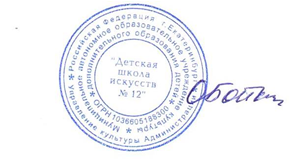 Протокол заседания  Педагогического Совета МАУК ДО	"Детская школа искусств №12" от 21.03.2023 №2УТВЕРЖДАЮ
Директор МАУК ДО	"Детская школа искусств №12"	________________О.Б.БойковаПриказ №59-од от  21.03.2023